Los Angeles Community College District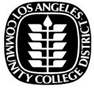 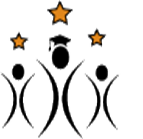 CalWORKs Directors Meeting           Wednesday, April 1, 2015 * 9:30 a.m. – 11:30 a.m.(Conference Call)MinutesAttendees:	LASC: Blanca Barajas		WLAC: Cecelia Schumake	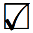             LAHC: Mercy Yanez			LATTC: Linda Cole	LACC: Rey Garcia			ELAC: Gina Chelstrom	LAVC: Ellie Rabani			LAMC: Angela Aghajanian	Pierce: Claudia Velasco		LACCD: Sorangel HernandezLACCD Dr. Felicito “Chito” Cajayon, Vice Chancellor Economic and Workforce DevelopmentWELCOMEThe meeting was called to order by Chairperson, Blanca Barajas who extended warm greetings to all and thanked everyone for making the adjustment in date for this CCC Confer meeting.MINUTESThe minutes for the December 15, 2015, meeting were discussed and approved. CONTINUING BUSINESSSorangel:Budget:  Review of Budget expenditure report mailed to all the colleges prior to the meeting. Colleges should be 75% spent.A majority of the colleges are under spent in Child Care and TANF funds. Sorangel recommended colleges project for the final quarter and either spend, transfer, or return unused funds as soon as possible. SBWIB:  July- December invoices have been paid.Sorangel reminded the colleges to project their work-study for the rest of the year and if additional funds need to be committed, the directors need to email her right away.January 2014 has not posted. AP is currently processing it. Everyone has responded for February 2015. Everyone is good with their commitments. 	Every college is requesting additional funds.NEW BUSINESSUpdate from CSSO RepresentativeMr. Oscar Valeriano, CSSO representative for CalWORKs, provided an update on the current state of the block grants being discussed. He also shared that he will be retiring this June 2015. He will be invited to address the directors at a later meeting.Report-out on Love Notes Session at El Camino/Compton on March 27th The directors who attended the session shared that it was excellent!  The information provided in the session was very hip and relevant. Music and theme crossed over very well. Students will participate - they really enjoyed being there.Professional Development Session on Team-Building with H. BhagatThe directors agreed on the following tentative dates for the training:  July 23rd (1st option) or July 30th (second option). Blanca will e-mail Heemanshu to provide him with the dates and his availability. She will confirm with everyone as soon as she hears from him.CalWORKs Accreditation Workshop Update As reported by Sorangel: The CalWORKs Accreditation Workshop will be held at Van De Kamp on April 24th, in lieu of the Directors meeting. The training costs will be covered by the district office. The event will begin at 9:00 a.m., and end at 2:00 p.m. Continental breakfast and lunch will be included. RSVP with the number of staff that will attend the event with Sorangel Hernandez. Continued Planning of Spring LACCD CalWORKs Conference					 Tentative Date: Thursday, June 25, 2015Possible Locations:  Van De Kamp, LACC and LATTC	REPORTS/UPDATES:CCC CWA Update: No update, other than the CCC CWA training is in two weeks.  Region 7 will be providing a “date night” themed basket for the giveaways.	 Also, Region 7 will be meeting prior to the start of the conference. Cece, Rey and Halina will coordinate the agenda. Cece has already asked Mercy Yanez to present on SSSP and Student Equity.State Advisory Committee Report: Rey’s position will be up this year as well. We need to start talking about that as this is LACCD’s turn to submit a nomination.LAC-5 Update: Monica and Lorraine requested that we send examples (GN6006 without description, etc.) What we say comes without any examples. GN6014 – ½ did not have the WtW plan. Suggestion:  staple it to the referral form.CWETEP Update: Cece and Cathy Lakatos did a presentation for Love Notes for the County to consider it as a bridging program.  If the County approves, colleges can begin using it as a bridging activity. Luther Henderson stated that the program information will still have to be sent to Monica.OtherThere was ongoing discussion regarding CalWORKs child care and the need to set up a meeting to further discuss this with our CSSO representative.  Angela suggested speaking with Arnold Blanchard in Auditing to ensure that we develop a system that guarantees no double-dipping can occur.  The directors agreed that if we don’t receive additional funding, we can’t serve CalWORKs students at all. Meeting Adjourned at 11: 32 a.m. by Chair, Blanca BarajasNEXT MEETING: No regular meeting in April due to the Accreditation workshop at VDK ON April 24, 2015.